1.　大見出し1.1　中見出し(1) 小見出しここから書き始めてください。(MS明朝体10ポイント，2段組)1.2　中見出し中参考文献1)　計測太郎: 汚泥処理システムの運転支援, 環境システム計測制御学会誌, Vol.18, No.1, pp.15-30 (2008)2)　H. Seigyo and T. Keisoku: Monitoring and Controlling System of Waste Incinerration, Journal of EICA, Vol.18, No.3, pp.101-110 (2008)※論文は8頁以内，ノートは6頁以内にまとめてください〈論文〉〈ノート〉（どちらかを選択してください）〈論文〉〈ノート〉（どちらかを選択してください）〈論文〉〈ノート〉（どちらかを選択してください）〈論文〉〈ノート〉（どちらかを選択してください）〈論文〉〈ノート〉（どちらかを選択してください）タイトルタイトルタイトルタイトルタイトルタイトル学会　一郎1)，環境　未来2)学会　一郎1)，環境　未来2)学会　一郎1)，環境　未来2)学会　一郎1)，環境　未来2)学会　一郎1)，環境　未来2)学会　一郎1)，環境　未来2)1) 環境システム大学 制御工学科 （〒525-0021草津市川原1-4-30，E-mail: ichiro.gakkai@eica.jp）2) □□□□□□□□□ □□□  （〒000-0000 □□□□□□□□□□，E-mail: mirai-kankyo@eica.jp）1) 環境システム大学 制御工学科 （〒525-0021草津市川原1-4-30，E-mail: ichiro.gakkai@eica.jp）2) □□□□□□□□□ □□□  （〒000-0000 □□□□□□□□□□，E-mail: mirai-kankyo@eica.jp）1) 環境システム大学 制御工学科 （〒525-0021草津市川原1-4-30，E-mail: ichiro.gakkai@eica.jp）2) □□□□□□□□□ □□□  （〒000-0000 □□□□□□□□□□，E-mail: mirai-kankyo@eica.jp）1) 環境システム大学 制御工学科 （〒525-0021草津市川原1-4-30，E-mail: ichiro.gakkai@eica.jp）2) □□□□□□□□□ □□□  （〒000-0000 □□□□□□□□□□，E-mail: mirai-kankyo@eica.jp）1) 環境システム大学 制御工学科 （〒525-0021草津市川原1-4-30，E-mail: ichiro.gakkai@eica.jp）2) □□□□□□□□□ □□□  （〒000-0000 □□□□□□□□□□，E-mail: mirai-kankyo@eica.jp）1) 環境システム大学 制御工学科 （〒525-0021草津市川原1-4-30，E-mail: ichiro.gakkai@eica.jp）2) □□□□□□□□□ □□□  （〒000-0000 □□□□□□□□□□，E-mail: mirai-kankyo@eica.jp）概　要概　要概　要概　要概　要概　要ここから書き始めてください。(250字　MS明朝体9ポイント)ここから書き始めてください。(250字　MS明朝体9ポイント)ここから書き始めてください。(250字　MS明朝体9ポイント)キーワード：キーワード：キーワード：廃水処理，廃棄物，土壌，コジェネ，ゼロエミッション（5語以内）Fig.1　The Society of Environmental Instrumentation Control and AutomationTitleTitleTitleIchiro Gakkai1) and Mirai Kankyo2)Ichiro Gakkai1) and Mirai Kankyo2)Ichiro Gakkai1) and Mirai Kankyo2)1) Control Engineering Dept., Environmental 2) Public Relations Dept., Gaia Co. Ltd.1) Control Engineering Dept., Environmental 2) Public Relations Dept., Gaia Co. Ltd.1) Control Engineering Dept., Environmental 2) Public Relations Dept., Gaia Co. Ltd.AbstractAbstractAbstractPlease start writing Abstract in English from here. (Within 150 words)Key words：wastewater treatment, off scouring, soil, cogeneration, zero-emission (Within 5 words)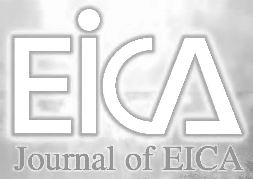 